Ciências e Português 	ATIVIDADE ONLINENÃO PRECISA IMPRIMIRHOJE VOCÊ  PRECISARÁ DA SUA ATIVIDADE DE CIÊNCIAS DO DIA 12/11/2020, PARA LER AS SUAS DESCOBERTAS PARA OS COLEGAS.            OBSERVE AS IMAGENS:IMAGEM 1: CROCODILO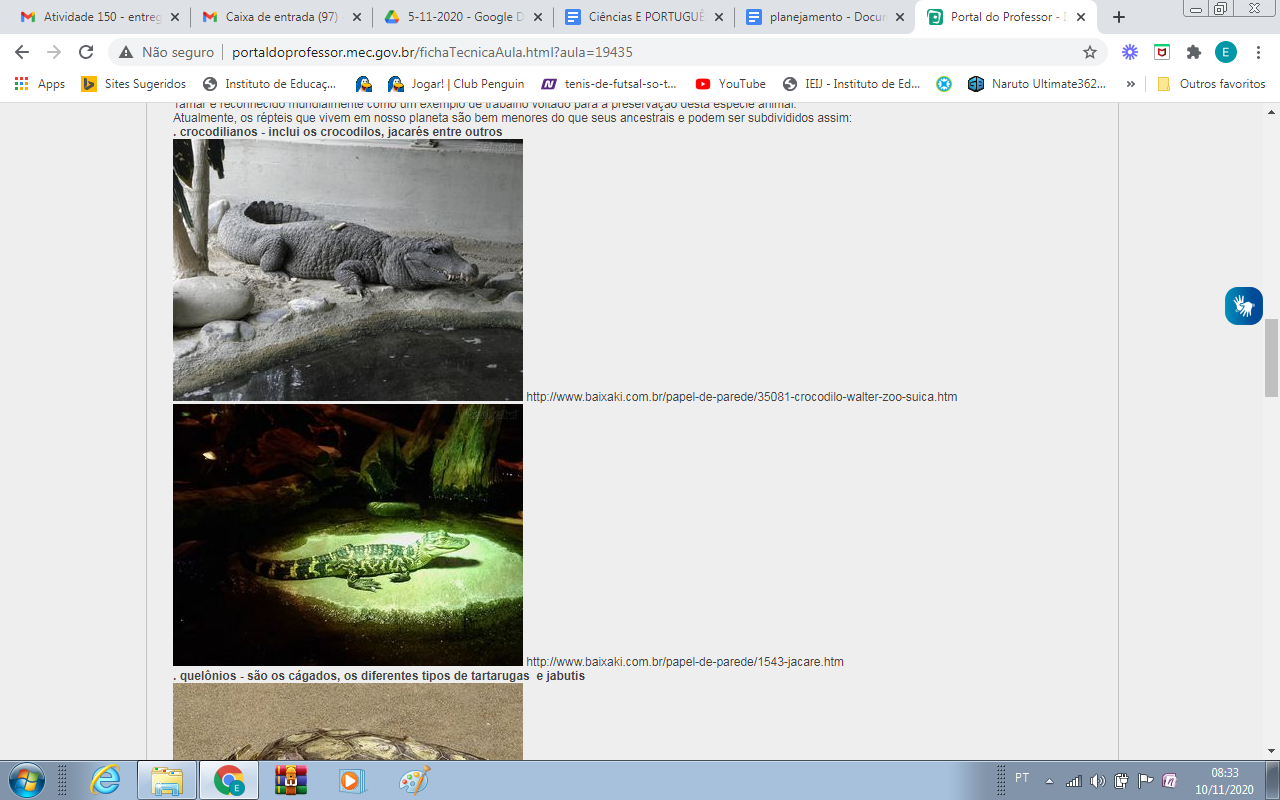 IMAGEM 2: JACARÉIMAGEM 3: TARTARUGA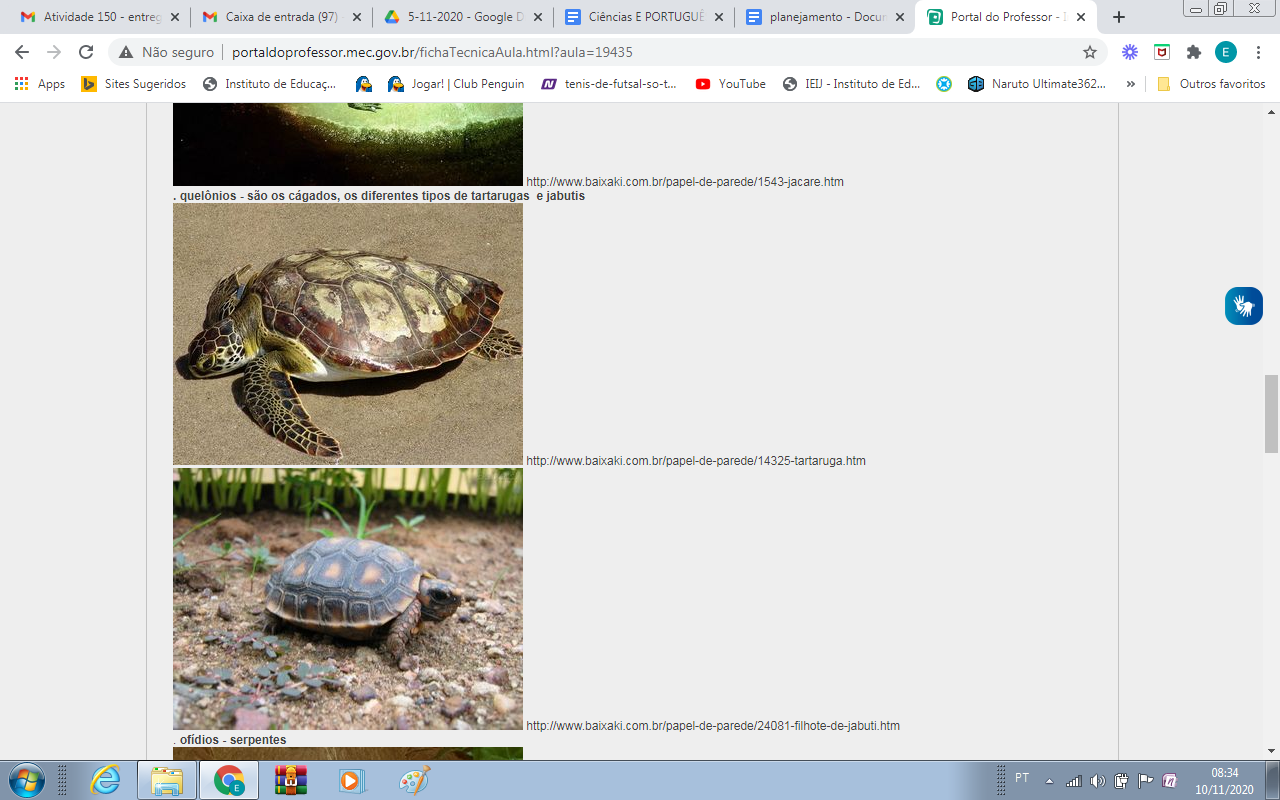 IMAGEM 4: JABUTIIMAGEM 5: COBRA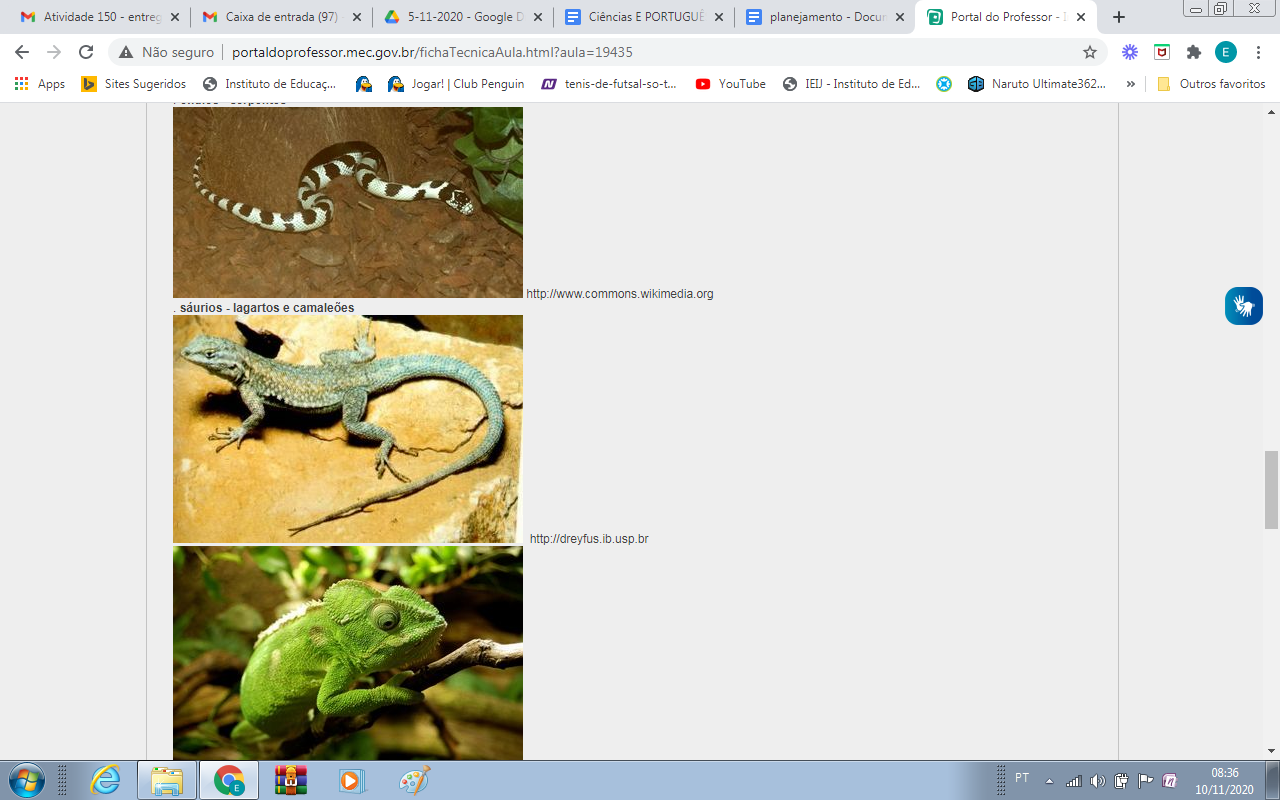 IMAGEM 6: CAMALEÃOESCOLHA UM ANIMAL E BOA PESQUISA.NA ESCRITA DA SUA PESQUISA É PRECISO UM TÍTULO, PARÁGRAFO, LETRA MAIÚSCULA NO INÍCIO DA FRASE E PONTUAÇÃO CORRETA.